ВАРИАНТ 1Сколько единиц в двоичной записи шестнадцатеричного числа 12F016?Ответ:	.Производилась двухканальная (стерео) звукозапись с частотой дискретизации 32 кГц и 24- битным разрешением. В результате был получен файл размером 120 Мбайт, сжатие данных не производилось. Определите приблизительно, сколько времени (в минутах) проводилась запись? В качестве ответа укажите ближайшее к времени записи целое число.Ответ:	.У исполнителя Прибавитель две команды, которым присвоены номера:Прибавьодин,увеличь старшую цифру числа на1.Первая из них увеличивает число на экране на 1, вторая увеличивает на 1 старшую (левую) цифру числа, например число 23 с помощью такой команды превратится в число 33.Если старшая цифра числа равна 9, то вторая команда оставляет это число неизменным. Программа для Прибавителя — это последовательность команд.Запишите последовательность команд, которые число 25 преобразуют в число 47?Ответ:	.Между населенными пунктами A, B, C, D, E, F построены дороги, протяженность которых приведена в таблице. (Отсутствие числа в таблице означает, что прямой дороги между пункта- ми нет.)Определите длину кратчайшего пути между пунктами A и F (при условии, что передвигаться можно только по построенным дорогам).Ответ:	.Дано RGB-представление цвета, #0??F00. Определите, какие шестнадцатеричные цифры надо поставить вместо знаков вопроса, чтобы получить зеленый цвет.AAFFОтвет:	.A00FСимволом F обозначено одно из указанных ниже логических выражений от трѐх аргументов: X, Y, Z. Дан фрагмент таблицы истинности выражения F:Какое выражение соответствует F?1) ¬X 𝖠 Y 𝖠 Z2) ¬X ∨ Y ∨ ¬Z3) X 𝖠 Y 𝖠 ¬Z4) ¬X ∨ ¬Y ∨ ZОтвет:	.Определите значение переменной С после выполнения следующего фрагмента программы:a:=4;a:=a*(-a); b:=-a/2;c:=(a+b)+3;Ответ:	.Запишите значение переменной b после выполнения фрагмента алгоритма: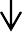 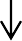 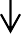 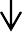 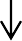 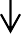 Дан фрагмент электронной таблицы: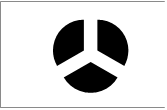 Какое целое число должно быть записано в ячейке B1, чтобы построенная после выполнения вычислений диаграмма по значениям диапазона ячеек A2:С2 соответствовала рисунку? Извест- но, что все значения диапазона А1:С2 имеют один и тот же знак.Ответ:	.Исполнитель Чертежник перемещается на координатной плоскости, оставляя след в виде линии. Чертежник может выполнять команду сместиться на (a, b), где a, b – целые числа. Эта команда перемещает Чертежника из точки с координатами (x, y) в точку с координатами (x + a, y + b). Например, если Чертежник находится в точке с координатами (4, 2), то команда сме- ститься на (2, −3) переместит Чертежника в точку (6, −1).ЦиклПОВТОРИ число РАЗ последовательность командКОНЕЦ ПОВТОРИозначает, что последовательность команд будет выполнена указанное число раз (число должно быть натуральным).Чертѐжнику был дан для исполнения следующий алгоритм (буквами n, a, b обозначены не- известные числа, n > 1):НАЧАЛОсместиться на (30, −10)ПОВТОРИ n РАЗсместиться на (a, b) сместиться на (−11, −12)КОНЕЦ ПОВТОРИсместиться на (−3, 100)КОНЕЦУкажите наименьшее возможное значение числа n, для которого найдутся такие значения чисел a и b, что после выполнения программы Чертѐжник возвратится в исходную точку.Ответ:	.ВАРИАНТ 2Даны 4 целых числа, записанных в двоичной системе: 10001011; 10111000; 10011011; 10110100. Сколько среди них чисел, больших, чем: 9А16?Ответ:	.Производилась двухканальная (стерео) звукозапись с частотой дискретизации 64 кГц и24- битным разрешением. В результате был получен файл размером 48 Мбайт, сжатие данных не производилось. Определите приблизительно, сколько времени (в минутах) проводилась запись? В качестве ответа укажите ближайшее к времени записи целое число.Ответ:	.У исполнителя Калькулятор две команды, которым присвоены номера:Прибавь1увеличь число десятков на1Например: при помощи команды 2 число 23 преобразуется в 33. Если перед выполнением ко- манды 2 вторая с конца цифра равна 9, она не изменяется.Запишите последовательность команд, которые число 10 преобразуют в число 33.Ответ:	.Между населѐнными пунктами A, B, C, D, E, F построены дороги, протяжѐнность которых приведена в таблице. (Отсутствие числа в таблице означает, что прямой дороги между пункта- ми нет.)Определите длину кратчайшего пути между пунктами A и F (при условии, что передвигаться можно только по построенным дорогам).Ответ:	.Дано RGB- представление цвета, #0??000. Определите, какие шестнадцатеричные цифры на- до поставить вместо знаков вопроса, чтобы получить черный цвет.F00AОтвет:	.3) 004) FFСимволом F обозначено одно из указанных ниже логических выражений от трех аргументов: X, Y, Z. Дан фрагмент таблицы истинности выражения F:Какое выражение соответствует F?1) X ∨ Y ∨ Z2) X 𝖠 Y 𝖠 ¬Z3) ¬X 𝖠 Y 𝖠 ¬Z4) X ∨ ¬Y ∨ ZОтвет:	.Определите значение переменной Спосле выполнения следующего фрагмента программы:a:=-3;a:=-a-a; b:= a+2;c:=-b+a*b;Ответ:	.Запишите значение переменной b после выполнения фрагмента алгоритма: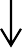 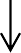 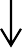 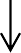 Ответ:	.Дан фрагмент электронной таблицы: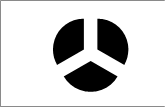 Какое целое число должно быть записано в ячейке B1, чтобы построенная после выпол- нения вычислений диаграмма по значениям диапазона ячеек A2:С2 соответствовала ри- сунку? Известно, что все значения диапазона А1:С2 имеют один и тот же знак.Ответ:	.Исполнитель Чертѐжник перемещается на координатной плоскости, оставляя след в виде линии. Чертѐжник может выполнять команду сместиться на (a, b), где a, b — целые числа. Эта команда перемещает Чертѐжника из точки с координатами (x, y) в точку с координатами (x + a, y + b). Например, если Чертѐжник находится в точке с координатами (4, 2), то команда сме- ститься на (2, −3) переместит Чертѐжника в точку (6, −1).ЦиклПОВТОРИ число РАЗ последовательность командКОНЕЦ ПОВТОРИозначает, что последовательность команд будет выполнена указанное число раз (число должно быть натуральным).Чертѐжнику был дан для исполнения следующий алгоритм (буквами n, a, b обозначены не- известные числа, n > 1):НАЧАЛОсместиться на (30, 30)ПОВТОРИ n РАЗсместиться на (a, b) сместиться на (15, −9)КОНЕЦ ПОВТОРИсместиться на (2, −10)КОНЕЦУкажите наибольшее возможное значение числа n, для которого найдутся такие значения чисел a и b, что после выполнения программы Чертѐжник возвратится в исходную точку.ABCDEFA219B21138C114D32E198426F6XYZF011011011110АВС120482=С1-5∙В1∙В1=(В1∙В1+С1+3)/А1=С1-45ABCDEFA4824B43C833814D312E85F2414125XYZF000001011111АВС120352=С1-2∙В1∙В1=(В1∙В1∙В1-4)/А1=С1-8∙В1